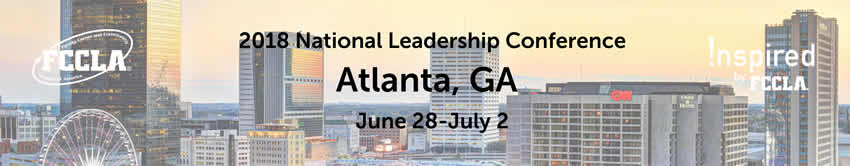 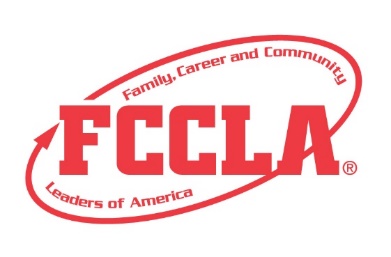 FCCLA National Leadership ConferenceNational Qualifier Confirmation to Indiana by April 9, 2018Conference Registration Deadline is May 1, 2018Hotel Reservations due by May 15, 2018STAR Event Qualifiers are entered into the national system.Step One: Please complete the following form indicating if your students are attending the National Leadership Conference by April 9, 2018.  In the column labeled Attending Nationals, type a Y for yes if your student is attending or N for no if your student is not going.  It is organized by school so edit only your school’s information.https://docs.google.com/spreadsheets/d/1ryqRKICJMtp-RNKi8eYRF27hHLtbAGm9d1KVt8X57u4/edit?usp=sharingAlternates will be notified on April 10, 2018.2018 NATIONAL MEETING STATE PACKETINSURANCE FORM – Due to the higher cost of insurance through FCCLA, it is highly recommended each attendee purchase their own travel insurance before departing.All delegates must have insurance.STATE PACKET:  FCCLA Red Blazer Rental (Jackets must be returned after National Leadership Conference), trading pins, and a conference favor.  Full Packets=$40.00 Jacket Rental, T-shirt, Trading Pins, and FavorLimited Packets=$30.00 T-shirt, Trading Pins, and FavorComplete the below form for state packets and FCCLA Tour information as soon as possible but no later than April 15th.  Payment for state packets is not due until May 31st.   You will then receive an excel spreadsheet to enter sizes for jackets and t-shirts.https://docs.google.com/forms/d/e/1FAIpQLSefu-3aptA9FlNztGp1LqwxxcmixvJ-mNGyM7OVb2gHFjsLlg/viewform?usp=sf_linkPlease send payment to Indiana FCCLA, 13208 Five Points Road, Sunman, IN 47041 May 31, 2018.
National FCCLA ConferenceAtlanta, GeorgiaJune 27-July 3rd, 2018Detailed expenses:Hotel: 
5 Nights at the Atlanta Marriott Marquis (with 4 people in a room)* .$275.00*If not four people in the room the adults/students will be required to pay the difference),All STAR Event participants are required to stay in this hotel for the entire conference, hotel arrangements are made by each chapterRegistration Fees: FCCLA National Registration Fee……………………………...……....$190.00All students are required to pay this and each chapter is responsible for registration; if parents do not want to attend the general meetings then they can decide to pay $15 for a daily registration fee to see the awards session.STATE FEE (includes state pins, red blazer rental, and t-shirt)…………..….….……..$40.00STAR Event Registration…….………………………….………….…..$45.00**	

Transportation:			     Charter Bus & Ground Transportation…………………...…………$175.00
Transportation pick-up will start in the Indianapolis area and will make one stop in Southern Indiana.
Optional Fun Activities:World of Coke w/Lunch (On Thursday) ………………………………...$30.00Agatha’s A Taste of Mystery includes a meal (on Friday)……...……..$65.00Atlanta Aquarium (On Saturday)…………………………………………$30.00	
Purchased through National FCCLANLC Music Festival (On Sunday)………………………………………..$80.00Purchased through National FCCLATotal cost………………………………………………………..…..$930.00         ** As long as student attends the STAR Event practice the $45.00 is reimbursed **Remember this trip cost does not provide you with any meal costs or souvenirs.All items in red are optional activities Indiana FCCLA will be attending and will provide transportation to if not provided by National FCCLA. Chapters traveling with the Indiana FCCLA Tour bus will not be able to stay for the Gala.  Please plan accordingly.